        		DESCRIBE & MARK ON THE DIAGRAM ANY BODY DAMAGE TO THE VEHICLE: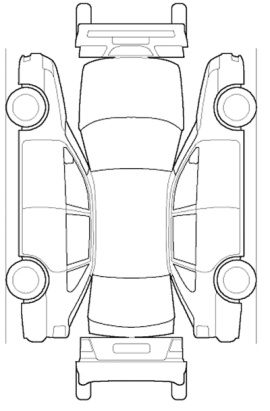     VEHICLE INSPECTION CHECKLIST 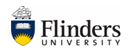     VEHICLE INSPECTION CHECKLIST     VEHICLE INSPECTION CHECKLIST     VEHICLE INSPECTION CHECKLIST     VEHICLE INSPECTION CHECKLIST     VEHICLE INSPECTION CHECKLIST     VEHICLE INSPECTION CHECKLIST     VEHICLE INSPECTION CHECKLIST This inspection checklist is designed for use on University provided motor vehicles (sedans / station wagons / utilities) only and is to be conducted on the vehicles that are to be taken for long distance, remote or 4WD prior to starting the trip Where an inspection identifies any substandard issues that impact on the safe use of the vehicle, it should be removed from service and the keys removed and secured to prevent unauthorized use until the issue is rectified. This inspection checklist is designed for use on University provided motor vehicles (sedans / station wagons / utilities) only and is to be conducted on the vehicles that are to be taken for long distance, remote or 4WD prior to starting the trip Where an inspection identifies any substandard issues that impact on the safe use of the vehicle, it should be removed from service and the keys removed and secured to prevent unauthorized use until the issue is rectified. This inspection checklist is designed for use on University provided motor vehicles (sedans / station wagons / utilities) only and is to be conducted on the vehicles that are to be taken for long distance, remote or 4WD prior to starting the trip Where an inspection identifies any substandard issues that impact on the safe use of the vehicle, it should be removed from service and the keys removed and secured to prevent unauthorized use until the issue is rectified. This inspection checklist is designed for use on University provided motor vehicles (sedans / station wagons / utilities) only and is to be conducted on the vehicles that are to be taken for long distance, remote or 4WD prior to starting the trip Where an inspection identifies any substandard issues that impact on the safe use of the vehicle, it should be removed from service and the keys removed and secured to prevent unauthorized use until the issue is rectified. This inspection checklist is designed for use on University provided motor vehicles (sedans / station wagons / utilities) only and is to be conducted on the vehicles that are to be taken for long distance, remote or 4WD prior to starting the trip Where an inspection identifies any substandard issues that impact on the safe use of the vehicle, it should be removed from service and the keys removed and secured to prevent unauthorized use until the issue is rectified. This inspection checklist is designed for use on University provided motor vehicles (sedans / station wagons / utilities) only and is to be conducted on the vehicles that are to be taken for long distance, remote or 4WD prior to starting the trip Where an inspection identifies any substandard issues that impact on the safe use of the vehicle, it should be removed from service and the keys removed and secured to prevent unauthorized use until the issue is rectified. This inspection checklist is designed for use on University provided motor vehicles (sedans / station wagons / utilities) only and is to be conducted on the vehicles that are to be taken for long distance, remote or 4WD prior to starting the trip Where an inspection identifies any substandard issues that impact on the safe use of the vehicle, it should be removed from service and the keys removed and secured to prevent unauthorized use until the issue is rectified. This inspection checklist is designed for use on University provided motor vehicles (sedans / station wagons / utilities) only and is to be conducted on the vehicles that are to be taken for long distance, remote or 4WD prior to starting the trip Where an inspection identifies any substandard issues that impact on the safe use of the vehicle, it should be removed from service and the keys removed and secured to prevent unauthorized use until the issue is rectified. VEHICLE DETAILSVEHICLE DETAILSVEHICLE DETAILSVEHICLE DETAILSVEHICLE DETAILSVEHICLE DETAILSVEHICLE DETAILSVEHICLE DETAILSVehicle registration :Odometer (km):Date of inspection:             /              /             /              /             /              /Time of inspection:Time of inspection:                      am / pm                      am / pmI verify that the following inspection has been completed and the vehicle has either been assessed as being in a safe condition and suitable for use or has been removed from service so that all issues identified below can be rectified.I verify that the following inspection has been completed and the vehicle has either been assessed as being in a safe condition and suitable for use or has been removed from service so that all issues identified below can be rectified.I verify that the following inspection has been completed and the vehicle has either been assessed as being in a safe condition and suitable for use or has been removed from service so that all issues identified below can be rectified.I verify that the following inspection has been completed and the vehicle has either been assessed as being in a safe condition and suitable for use or has been removed from service so that all issues identified below can be rectified.I verify that the following inspection has been completed and the vehicle has either been assessed as being in a safe condition and suitable for use or has been removed from service so that all issues identified below can be rectified.I verify that the following inspection has been completed and the vehicle has either been assessed as being in a safe condition and suitable for use or has been removed from service so that all issues identified below can be rectified.I verify that the following inspection has been completed and the vehicle has either been assessed as being in a safe condition and suitable for use or has been removed from service so that all issues identified below can be rectified.I verify that the following inspection has been completed and the vehicle has either been assessed as being in a safe condition and suitable for use or has been removed from service so that all issues identified below can be rectified.Name of driver:Signature:GENERAL INSPECTION CRITERIAGENERAL INSPECTION CRITERIAFINDINGLIGHT INSPECTION CRITERIALIGHT INSPECTION CRITERIALIGHT INSPECTION CRITERIALIGHT INSPECTION CRITERIAFINDINGTyres – visual check that they are not damaged, worn or under inflationTyres – visual check that they are not damaged, worn or under inflation  Pass   FailIndicatorsIndicatorsIndicatorsIndicators  Pass   FailNo obvious fluid leaks – check on ground under vehicle for any obvious sings of leakNo obvious fluid leaks – check on ground under vehicle for any obvious sings of leak  Pass   FailBrake lightsBrake lightsBrake lightsBrake lights  Pass   FailHorn working Horn working   Pass   FailTail lightsTail lightsTail lightsTail lights  Pass   FailHandbrake and footbrake – firm to apply Handbrake and footbrake – firm to apply   Pass   FailHead lightsHead lightsHead lightsHead lights  Pass   FailWipers/ washers have fluid and working Wipers/ washers have fluid and working   Pass   FailParking lightsParking lightsParking lightsParking lights  Pass   FailRear and side mirrors intact and adjusted to give clear view Rear and side mirrors intact and adjusted to give clear view   Pass   FailHazard lightsHazard lightsHazard lightsHazard lights  Pass   FailSeat belts all working and in good conditionSeat belts all working and in good condition  Pass   Fail  Pass   FailCORRECTIVE ACTIONSRESPONSIBILITY